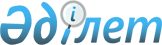 О возмещении затрат на обучение на дому детей с ограниченными возможностями из числа инвалидов
					
			Утративший силу
			
			
		
					Решение маслихата Узункольского района Костанайской области от 17 октября 2014 года № 228. Зарегистрировано Департаментом юстиции Костанайской области 6 ноября 2014 года № 5142. Утратило силу решением маслихата Узункольского района Костанайской области от 1 ноября 2021 года № 70
      Сноска. Утратило силу решением маслихата Узункольского района Костанайской области от 01.11.2021 № 70 (вводится в действие по истечении десяти календарных дней после дня его первого официального опубликования).
      В соответствии с подпунктом 15) пункта 1 статьи 6 Закона Республики Казахстан от 23 января 2001 года "О местном государственном управлении самоуправлении и в Республике Казахстан", подпунктом 4) статьи 16 Закона Республики Казахстан от 11 июля 2002 года "О социальной и медико-педагогической коррекционной поддержке детей с ограниченными возможностями", Узункольский районный маслихат РЕШИЛ:
      1. Возместить затраты на обучение на дому (далее - возмещение затрат на обучение) детей с ограниченными возможностями из числа инвалидов (далее - дети с ограниченными возможностями) по индивидуальному учебному плану ежемесячно в размере трех месячных расчетных показателей.
      2. Определить, что:
      1) возмещение затрат на обучение производится государственным учреждением "Отдел занятости и социальных программ Узункольского района";
      2) возмещение затрат на обучение предоставляется родителям и иным законным представителям детей с ограниченными возможностями, обучающихся на дому (далее - получатели);
      3) для возмещения затрат на обучение получатель представляет следующие документы:
      заявление;
      документ, удостоверяющий личность получателя (для идентификации личности);
      заключение психолого-медико-педагогической консультации;
      справка об инвалидности;
      документ, подтверждающий сведения о номере банковского счета;
      справка из учебного заведения, подтверждающая факт обучения ребенка-инвалида на дому.
      Документы представляются в подлинниках и копиях для сверки, после чего подлинники документов возвращаются получателю;
      4) возмещение затрат на обучение производится в течение соответствующего учебного года на каждого ребенка с ограниченными возможностями.
      Сноска. Пункт 2 с изменением, внесенным решением маслихата Узункольского района Костанайской области от 28.05.2020 № 380 (вводится в действие по истечении десяти календарных дней после дня его первого официального опубликования).


      3. Настоящее решение вводится в действие по истечении десяти календарных дней после дня его первого официального опубликования и распространяется на отношения, возникшие с 1 сентября 2014 года.
					© 2012. РГП на ПХВ «Институт законодательства и правовой информации Республики Казахстан» Министерства юстиции Республики Казахстан
				
Председатель внеочередной сессии
Узункольского районного маслихата
Секретарь Узункольского
районного маслихата
Т. Гуляева
В. Вербовой